О проведении в осенне-зимний период 2015 года ярмарок по реализации сельскохозяйственной продукции и продовольственных товаров повседневного спросаВ целях более полного обеспечения населения Кукморского муниципального района сельскохозяйственной продукцией и с учетом Приказа Министерства сельского хозяйства и продовольствия Республики Татарстан от 01.09.2015г №206/2-пр «О проведении с 5 сентября 2015 года ярмарок по реализации сельскохозяйственной продукции и продовольственных товаров повседневного спроса», постановляю:Организовать в выходные дни, начиная с 3 октября 2015 года по 20 декабря 2015 года еженедельную торговлю сельскохозяйственной продукцией: в пгт. Кукмор по ул.Ленина, между магазином «Добреев»  и автозаправочной станцией ОАО «Татнефтепродукт», в п. Лубьяны по необходимости.Организовать 12 сентября 2015 года, 26 сентября 2015 года, 24 октября 2015 года, 6 ноября 2015 года, 21 ноября 2015 года, 5 декабря 2015 года, 19 декабря 2015 года торговлю сельскохозяйственной продукцией на территории г.Казани.Управлению сельского хозяйства и продовольствия Кукморского муниципального района РТ обеспечить надлежащий порядок стоянок транспорта реализующего сельскохозяйственные продукты во время проведения ярмарок.Рекомендовать:а) отделу МВД России по Кукморскому району обеспечить безопасность движения пешеходов и автотранспорта, общественный порядок в местах проведения ярмарок, а также беспрепятственный проезд автотранспорта с сельскохозяйственной продукцией к местам проведения ярмарок;б) промышленным и перерабатывающим предприятиям розничной торговли и общественного питания, агрофирмам, КФХ, ЛПХ организовать реализацию собственной продукции на ярмарке;в) ГБУ «Кукморское районное государственное ветеринарное объединение», территориальному отделу Управления Роспотребнадзора  по РТ в Кукморском районе обеспечить меры по соблюдению требований действующего законодательства к качеству и безопасности реализуемой продукции.5. Управлению культуры обеспечить организацию музыкального оформления в месте проведения ярмарки.6. Начальнику отдела информационно-коммуникационных технологии Исполнительного комитета Кукморского муниципального района опубликовать данное постановление на официальном сайте Кукморского муниципального района.7. Возложить ответственность за реализацию сельскохозяйственной продукции на ярмарочных площадках в пгт. Кукмор, п. Лубяны и г. Казани по агрофирмам и КФХ на начальника Управления сельского хозяйства и продовольствия Кукморского муниципального района РТ Халиуллина Р.Ш.8. Возложить ответственность за реализацию сельскохозяйственной продукции на ярмарочных площадках в пгт. Кукмор, п. Лубяны и г. Казани по организациям и субъектам малого предпринимательства на начальника отдела территориального развития Исполнительного комитета Кукморского муниципального района РТ.Контроль за выполнением данного постановления оставляю за собой.И.о. РуководителяИсполнительного комитета				А.Х. ГарифуллинРЕСПУБЛИКА  ТАТАРСТАНИСПОЛНИТЕЛЬНЫЙ КОМИТЕТ КУКМОРСКОГО МУНИЦИПАЛЬНОГО РАЙОНАРЕСПУБЛИКА  ТАТАРСТАНИСПОЛНИТЕЛЬНЫЙ КОМИТЕТ КУКМОРСКОГО МУНИЦИПАЛЬНОГО РАЙОНА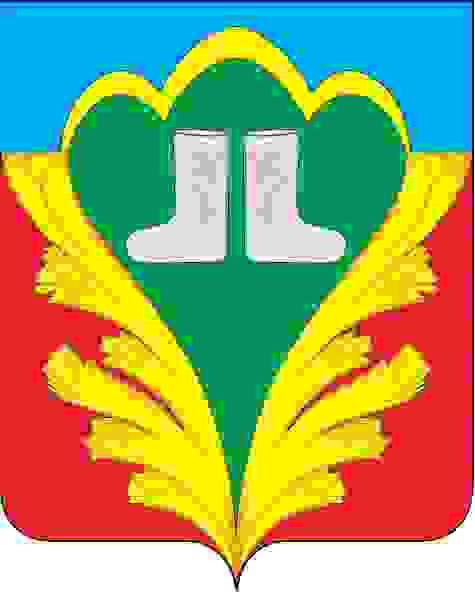 ТАТАРСТАН РЕСПУБЛИКАСЫКУКМАРА МУНИЦИПАЛЬ РАЙОНЫНЫҢ БАШКАРМА КОМИТЕТЫТАТАРСТАН РЕСПУБЛИКАСЫКУКМАРА МУНИЦИПАЛЬ РАЙОНЫНЫҢ БАШКАРМА КОМИТЕТЫ_________________________________________________________________________________________________________________________________________________________________________________________________________________________________________________________________________________________________________________________________________________________________________________________________________________________________________________________________________________ПОСТАНОВЛЕНИЕ07.09.2015пгт.Кукморпгт.Кукморпгт.КукморКАРАР№554